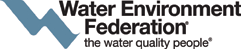 
FOR IMMEDIATE RELEASECarl E. Janson, 123 Crestview Drive, Willingboro, NJ 08046\President, Riordan Materials Corp., 6198 Butler Pike, Suite 150, Blue Bell, PA 19422-2600Contact for Info (Not for Publication): Cell Phone: 215-813-6400 and email: cjanson@riordanmat.comSeptember 6, 2016Local Water Quality Professional Named 2016 WEF Fellow
Designation Recognizes Achievement, Stature, and Contributions in Water QualityALEXANDRIA, Va. – Carl E. Janson of Willingboro, NJ (Office in Blue Bell, PA) was named as a recipient of the prestigious 2016 WEF Fellows designation, which recognizes WEF members’ achievements, stature, and contributions in the water profession. WEF Fellows are recognized in various areas of expertise including, but not limited to design, education, operations, regulation, research, utility management, and leadership.

"WEF Fellows have made significant professional accomplishments and contributions toward preserving and enhancing the global water environment," said WEF Executive Director Eileen O'Neill. "The Federation is pleased to recognize these outstanding professionals for the substance of their impact on clean water."Carl is President of Riordan Materials Corporation, based in Blue Bell, PA with offices also in Crofton, MD.  Riordan Materials Corporation is a Manufacturers Representative firm serving the Mid-Atlantic area and offering a complete line of water and wastewater treatment equipment.  Carl joined the firm in 1984 and prior to that was Manager of Sales & Marketing for Met Pro Corporation, Systems Division of Harleysville, PA.  Carl is an active member of the PA Water Environment Association where he is also a Past President and has received numerous service awards from PWEA.  Mr. Janson also served as a Member of the Water Environment Federation’s Board of Trustees.  He is an active member of the NJ Water Environment Association, PA and NJ American Water Works Association, American Society of Civil Engineers, Manufacturer’s Agents of North America, Eastern PA Water Pollution Control Operators Association, and the Central PA Water Quality Association. He is also a past member of the Owensboro (KY) Jaycees and Quakertown Rotary Club.  Carl obtained his BS Degree in Biology/Environmental Science from Albright College in 1973.  Carl is an Eagle Scout and also served as a Cub Scout Cub Master and Boy Scout Assistant Scoutmaster in the past.  Carl is an active Volunteer in several organizations and hi hobbies include cycling (MS 150 events), computers, genealogy, mission projects and stamp collecting.  Carl and his wife, Sung Myung are active members of First Presbyterian Church of Moorestown, NJ and live in Willingboro, NJ. The 2016 WEF Fellows (see complete list below) will be recognized during WEFTEC® 2016, WEF’s 89th annual technical exhibition and conference to be held September 24-28 at New Orleans Morial Convention Center in New Orleans, La. Click http://www.wef.org/weffellowsprogram/ for more information about the WEF Fellows Recognition Program.

2016 WEF Fellow RecipientsRobert Bastian
US Environmental Protection Agency
Washington, D.C.

Evangelina Belia
Primodal (US) Inc.
Kalamazoo, MI

Charles Bott
Hampton Roads Sanitation District
Virginia Beach, VA

Phillip Feeney
Leesburg, VAC. Dale Jacobson
DD Consulting, LLC
Omaha, NECarl E. Janson
Riordan Materials Corporation
Blue Bell, PASamuel Jeyanayagam
CH2M
Herndon, VALiliana Maldonado
DC Water 
Washington, D.C.Donald Mavinic
University of British Columbia
Vancouver, CanadaJames Mihelcic
University of South Florida
Tampa, FLPaige Novak
The University of Minnesota
Minneapolis, MNKaren Pallansch
Alexandria Renew Enterprises
Alexandria, VARalph “Rusty” Schroedel, Jr.
AECOM
Milwaukee, WI

Art K. Umble
MWH Global
Denver, COThomas E. WilsonThomas E. Wilson Environmental Engineers LLCBarrington, ILAbout WEFThe Water Environment Federation (WEF) is a not-for-profit technical and educational organization of 36,000 individual members and 75 affiliated Member Associations representing water quality professionals around the world. Since 1928, WEF and its members have protected public health and the environment. As a global water sector leader, our mission is to connect water professionals; enrich the expertise of water professionals; increase the awareness of the impact and value of water; and provide a platform for water sector innovation. To learn more, visit www.wef.org.